FICHE D’AUTO-EVALUATION EXPRESSION ORALE EN CONTINU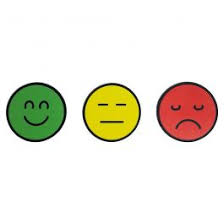 J’ai respecté les consignes de longueur (durée du discours)J’ai fait un plan pour organiser mes idéesJ’ai articulé mes idéesJ’ai fait des phrases courtes et bien construitesJ’ai fait des phrases plus complexesJ’ai utilisé des verbes précisJ’ai bien choisi le(s) temps des verbes J’ai utilisé du vocabulaire précisJe me suis détaché de mes notesJ’ai regardé mon interlocuteurJ’ai parlé suffisamment hautJ’ai fait un effort de prononciationJ’ai été dynamiqueOUI                                          NONOUI                                          NONOUI                                          NONJ’ai utilisé un support pour m’exprimerJ’ai appris mon texte par coeurJ’ai demandé de l’aide à mon professeurJ’ai eu recours au françaisPARFOIS          SOUVENT           TRES SOUVENTPARFOIS          SOUVENT           TRES SOUVENTPARFOIS          SOUVENT           TRES SOUVENT